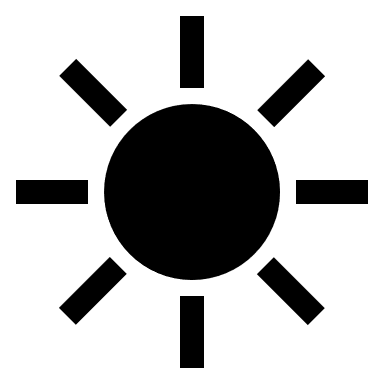 ПЛАНЫ НА ЛЕТО